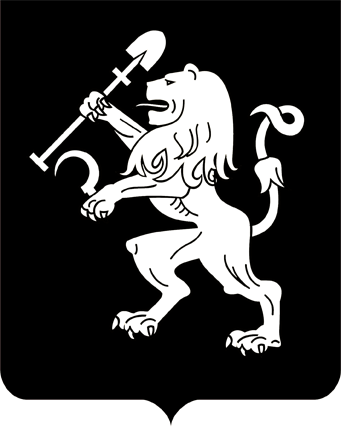 АДМИНИСТРАЦИЯ ГОРОДА КРАСНОЯРСКАРАСПОРЯЖЕНИЕО внесении изменения в распоряжение администрации города от 23.07.2010 № 865-жВ целях приведения правового акта города в соответствие с Федеральным планом статистических работ, утвержденным распоряжением Правительства Российской Федерации от 06.05.2008 № 671-р, в связи               с изменением наименования органа администрации города Красноярска, руководствуясь ст. 45, 58, 59 Устава города Красноярска, распоря-жением Главы города от 22.12.2006 № 270-р: 1. Внести изменение в приложение к распоряжению администрации города от 23.07.2010 № 865-ж «Об утверждении Регламента                 взаимодействия органов администрации города Красноярска в целях           реализации Законов Красноярского края от 18.02.2010 № 10-4386,          от 25.03.2010 № 10-4487», изложив пункт 2.2 в следующей редакции:«2.2. Департамент экономической политики и инвестиционного развития администрации города ежеквартально не позднее 20 рабочего дня месяца, следующего за прошедшим кварталом, направляет в управление учета и реализации жилищной политики администрации города информацию о средней цене 1 кв. м общей площади на первичном                 и вторичном рынках жилья города Красноярска, предоставленную Управлением Федеральной службы государственной статистики                  по Красноярскому краю, Республике Хакасия и Республике Тыва.». 2. Настоящее распоряжение опубликовать в газете «Городские     новости» и разместить на официальном сайте администрации города.Первый заместительГлавы города                                                                              А.В. Давыдов11.11.2019№ 153-орг